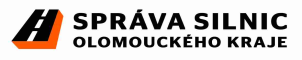 Držitel certifikátu ISO 9001 a ISO 14001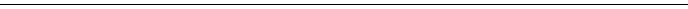 Správa silnic Olomouckého kraje, příspěvková organizacepoštovní přihrádka 37, Lipenská 753/120, 779 00 Olomouc - HodolanyOrganizace je zapsaná v obchodním rejstříku, vedeném Krajským soudem v Ostravě v oddíle Pr, vložka 100 dnem 14.11.2002Objednávka č.: 180240020Prosím dodavatele, aby číslo objednávky uváděli na fakturu.Objednatel:Dodavatel:753/120Správa silnic Olomouckého kraje, příspěvková organizaceLipenskáARBOEKO s.r.o.Bedřicha Smetany 230779 00Olomouc-Hodolany27742ObřístvíIČO:70960399IČO: 27926826DIČ:CZ70960399DIČ: CZ27926826Dodací lhůtaZpůsob dopravyVyřizujeSplatnost30RozpočetDodací adresa:Korespondenční adresa:Lipenská 753/120Správa silnic Olomouckého kraje, příspěvková organizace779 00Olomouc-HodolanyNa základě VZMR a Vámi nabídnuté nejnižší ceny u Vás objednáváme nákup stromků. Termín dodání: duben 2024 (odběr na prodejně)PopisPočetMJCena MJSazba %DphCena celkem1,00369 050,00305 000,00nákup stromků2164 050,00Předběžná cena objednávky: 369 050,00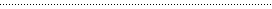 příkazce operacesprávce rozpočtuPříkazce operace prohlašuje, že není ve střetu zájmů k předmětné objednávce/zákazce a tuto skutečnost stvrzuje svým podpisem.Dne: 19.03.2024Vystavil: Objednatel prohlašuje, že předmět zdanitelného plnění pořizuje pro potřeby související výlučně s činností veřejné správy, při níž není považován za osobu povinnou k dani i přesto, že má platnou registraci DPH. Z výše uvedeného dle § 92e zákona o DPH plyne, že poskytovatel plnění (zhotovitel) nepoužije režim přenesené daňové povinnosti při poskytnutí dodávky stavebních a montážních prací příjemci plnění (objednateli), tzn., že poskytovatel (zhotovitel), který uskutečnil zdanitelné plnění, uplatní daň na výstupu, daň přizná a zaplatí.